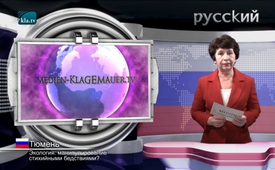 Экология: манипулирование стихийными бедствиями?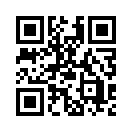 Бывший  вице-президент  США  Эль  Гор  поставил  перед  собой  задачу  убедить мировое  сообщество,  что изменение  климата  вызвано человеком, а также в необходимости  пересмотра  глобальной экологической политики.  В качестве аргумента Эль Гор приводит произошедший 23.08.2017 году каменный обвал в горной деревушке  Бондо  (Швейцария). Происходит  ли  в  данном  случае  завуалированная  манипуляция  природными  катаклизмами  в  политических  целях?Бывший  вице-президент  США  Эль  Гор  поставил  перед  собой  задачу  убедить мировое  сообщество,  что изменение климата вызвано человеком, а также в необходимости пересмотра  глобальной экологической политики. В качестве аргумента Эль Гор в одном из своих интервью приводит в пример каменный обвал, произошедший 23.08.2017 года в горной деревушке Бондо в Швейцарии. Министр  по  защите  окружающей среды Швейцарии  г-жа Дорис  Лойтхард  также бьёт в ту же самую точку. Геологи же, независимо друг от друга,  утверждают,  что  горные обвалы берут начало несколько  тысячелетий  назад, и поэтому нельзя установить  статистическую связь с изменением климата. 
В данном случае, не происходит ли завуалированная манипуляция природными катаклизмами  в политических целях? 
Эль Гор говорит о том, что вся деятельность  человека  должна  облагаться  экологическим 
налогом. В Швейцарии запланировано тройное  увеличение сбора за углекислотные выделения  при  сжигании  одной  тонны горючего  материала,  т.е.  240 франков на тонну СО2. 
Вполне очевидно, что в данном случае дело опять заключается в последующем этапе контроля и финансовом  обескровливании населения  через принятие  всё новых законов и введения дополнительных налогов.от brm./nsp.Источники:www.kla.tv/11335

www.politonline.ch/index.cfm?content=news&amp;amp;amp;newsid=2694

www.nzz.ch/feuilleton/al-gore-doppelt-nach-und-nimmt-es-mit-den-fakten-nicht-sehr-genau-ld.1320828Может быть вас тоже интересует:#Izmenenijeklimata - Изменение климата - www.kla.tv/IzmenenijeklimataKla.TV – Другие новости ... свободные – независимые – без цензуры ...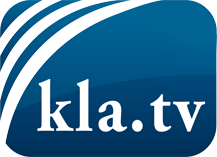 О чем СМИ не должны молчать ...Мало слышанное от народа, для народа...регулярные новости на www.kla.tv/ruОставайтесь с нами!Бесплатную рассылку новостей по электронной почте
Вы можете получить по ссылке www.kla.tv/abo-ruИнструкция по безопасности:Несогласные голоса, к сожалению, все снова подвергаются цензуре и подавлению. До тех пор, пока мы не будем сообщать в соответствии с интересами и идеологией системной прессы, мы всегда должны ожидать, что будут искать предлоги, чтобы заблокировать или навредить Kla.TV.Поэтому объединитесь сегодня в сеть независимо от интернета!
Нажмите здесь: www.kla.tv/vernetzung&lang=ruЛицензия:    Creative Commons License с указанием названия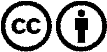 Распространение и переработка желательно с указанием названия! При этом материал не может быть представлен вне контекста. Учреждения, финансируемые за счет государственных средств, не могут пользоваться ими без консультации. Нарушения могут преследоваться по закону.